«УТВЕРЖДАЮ»Председатель Контрольно-счетного органа муниципального образования «Ленский район»  _______________Г.Б. Гурьянова«31» августа 2022 г.ОТЧЕТ о результатах контрольного мероприятия  «Проверка соблюдения концедентом действующего законодательства  при заключении и реализации концессионного соглашения в отношении полигона (14:14:050114:533), находящегося в собственности МО «Ленский район» в 2021 и первом полугодии 2022 гг.»Ленск2022 г.1.	Основание для проведения контрольного мероприятия: пп. 2.1.1 п. 2.1 раздела 2 плана работы Контрольно-счетного органа МО «Ленский район» на II полугодие 2022 года.2.	Предмет контрольного мероприятия: Проверка соблюдения концедентом действующего законодательства при заключении и реализации концессионного соглашения в отношении полигона (14:14:050114:533), находящегося в собственности МО «Ленский район» в 2021 и первом полугодии 2022 гг.3.	Объект контрольного мероприятия: Муниципальное казенное учреждение «Комитет имущественных отношений муниципального образования «Ленский район» РС(Я)». 4.	Срок проведения контрольного мероприятия: с 13.07.2022 года по 09.09.2022 года.5.	Цели контрольного мероприятия:5.1.	Цель 1.	Определение законности и эффективности управления и распоряжения муниципальной собственностью при передаче муниципального имущества – полигона (14:14:050114:533) в концессию.6.	Проверяемый период деятельности: 2021 год и первое полугодие 2022 года.7.	По результатам контрольного мероприятия установлено следующее: 7.1.	Цель 1. Определение законности и эффективности управления и распоряжения муниципальной собственностью при передаче муниципального имущества – полигона (14:14:050114:533) в концессию.7.1.1. В ходе проведения контрольного мероприятия установлено, что муниципальным правовым актом, регламентирующим порядок передачи муниципального имущества МО «Ленский район» в концессию, действующим в проверяемом периоде является Постановление главы муниципального образования «Ленский район» от 20.02.2021 № 01-03-101/1 «Об утверждении Порядка заключения концессионных соглашений в отношении муниципального имущества муниципального образования «Ленский район» Республики Саха (Якутия)» (далее – Порядок).Пункт 2.3 Порядка, согласно которому в предложении о заключении концессионного соглашения указываются сведения о соответствии этого лица установленным требованиям, а также сведения, подтверждающие соответствие его инициативы программам комплексного развития систем коммунальной инфраструктуры сельских поселений, входящих в состав муниципального образования «Ленский район» РС (Я), муниципальным программам, противоречит ч. 4.3 ст. 37 Федерального закона от 21.07.2005 № 115-ФЗ «О концессионных соглашениях» (далее – Федеральный закон № 115-ФЗ).7.1.2.	В нарушение ч. 3 ст. 4 Федерального закона № 115-ФЗ, п. 1.12 Порядка перечень объектов, в отношении которых планируется заключение концессионных соглашений в 2021 году (далее – Перечень), утвержденный Распоряжением и.о. главы муниципального образования «Ленский район» от 19.01.2021 № 01-04-34/1, на официальном сайте муниципального образования «Ленский район» в информационно-телекоммуникационной сети «Интернет» не размещен.При этом в муниципальном образовании «Ленский район» отсутствуют какие-либо программы, содержащие мероприятия, направленные на развитие объекта, планируемого к передаче в концессию.Проверкой установлено, что 16.04.2021 в адрес главы муниципального образования «Ленский район» от ИП Овчинникова С.М. поступило Предложение о заключении концессионного соглашения с лицом, выступающим с инициативой заключения концессионного соглашения с приложением проекта концессионного соглашения (далее – Предложение).Анализ Предложения на соответствие требованиям Постановления Правительства РФ от 31.03.2015 № 300 «Об утверждении формы предложения о заключении концессионного соглашения с лицом, выступающим с инициативой заключения концессионного соглашения» (далее – Постановление Правительства № 300) показал следующее:Предложение не содержит данные документа, удостоверяющего личность Овчинникова С.М.К Предложению не приложена нотариально заверенная копия свидетельства о государственной регистрации Овчинникова С.М. в качестве индивидуального предпринимателя. В Предложении не заполнен пункт 9 раздела 2 «Наличие либо отсутствие проектной документации», при том, что пунктом 12 раздела 2 Предложения определена сметная стоимость предполагаемого к реализации проекта концессионного соглашения в размере 13 386 000,00 руб. (с расшифровкой видов работ, оборудования и механизмов, согласно Приложению № 1 к Предложению). При этом документы, обосновывающие сумму инвестиций на создание объектов, предусмотренных концессионным соглашением, отсутствуют. Кроме того, ввиду отсутствия в муниципальном образовании «Ленский район» программ, которым должна соответствовать инициатива, и учитывая требования ч. 4.3 и п. 5 ч. 4.6 ст. 37 Федерального закона № 115-ФЗ, правовые основания для принятия Предложения ИП Овчинникова С.М. к рассмотрению, отсутствовали.Анализ проекта концессионного соглашения (далее – Проект соглашения) на соответствие требованиям Федерального закона № 115-ФЗ (в редакции от 08.12.2020), Постановления Правительства РФ от 05.12.2006 № 748 «Об утверждении примерного концессионного соглашения в отношении систем коммунальной инфраструктуры и иных объектов коммунального хозяйства, в том числе объектов водо-, тепло-, газо- и энергоснабжения, водоотведения, очистки сточных вод, объектов, на которых осуществляются обработка, утилизация, обезвреживание и размещение твердых коммунальных отходов, объектов, предназначенных для освещения территорий городских и сельских поселений, объектов, предназначенных для благоустройства территорий, а также объектов социального обслуживания граждан» (далее – Постановление Правительства № 748) показал следующее:В нарушение ч. 4.2 ст. 37 Федерального закона № 115-ФЗ Проект соглашения содержит не все существенные условия, предусмотренные ст. 10 Федерального закона № 115-ФЗ, а именно:Отсутствует описание объекта концессионного соглашения, в т.ч. технико-экономические показатели объекта (п. 4 ч. 1 ст. 10);Отсутствует информация о конкретном способе предоставляемого обеспечения исполнения обязательств и сроке, на который оно предоставляется (п. 6.1 ч. 1 ст. 10);Не определены размер концессионной платы, порядок и сроки ее внесения (п. 6.2 ч. 1 ст. 10);Отсутствует информация об объеме валовой выручки, получаемой концессионером в рамках реализации концессионного соглашения, в том числе на каждый год срока действия концессионного соглашения (п. 6.5 ч. 1 ст. 10).В нарушение Постановления Правительства № 748 Проект соглашения не содержит информации:В разделе IV «Реконструкция объекта Соглашения»:об инвестиционных программах Концессионера, утвержденных в порядке, установленном законодательством Российской Федерации в сфере регулирования цен (тарифов), в соответствии с которыми установлен перечень создаваемых объектов (п. 13, п. 32 Примерного концессионного соглашения);о разработке проектной документации, а именно: кем (концессионером/концедентом), за чей счет и в какой срок она должна быть разработана (п. 18 Примерного концессионного соглашения);о последствиях при обнаружении несоответствия проектной документации условиям, установленным соглашением, требованиям технических регламентов и иных нормативных правовых актов Российской Федерации и ответственности сторон концессионного соглашения (п. 27 Примерного концессионного соглашения).В разделе V «Порядок предоставления Концессионеру земельного участка»:об описании земельного участка (п. 36 Примерного концессионного соглашения);о документах, удостоверяющих право собственности/владения/ пользования Концедента в отношении земельного участка, предоставляемого Концессионеру по договору аренды (п. 40 Примерного концессионного соглашения).В разделе VII «Порядок передачи Концессионером Концеденту объекта Соглашения»:отсутствие информации, отраженной в п. 2.1 настоящего Акта, повлекло за собой отсутствие информации по передаче/не передаче проектной документации на объект соглашения при передаче объекта соглашения Концессионером Концеденту (п. 58 Примерного концессионного соглашения).В разделе VIII «Порядок осуществления Концессионером деятельности, предусмотренной Соглашением»:пункт 43 Проекта соглашения не содержит информации о наименовании иного вида деятельности, которую Концессионер вправе осуществлять (п. 64 Примерного концессионного соглашения);о порядке и случаях предоставления потребителям, установленных федеральными законами, законами субъекта Российской Федерации, нормативными правовыми актами органов местного самоуправления, льгот, в том числе льгот по оплате товаров, работ и услуг (п. 66 Примерного концессионного соглашения);о порядке, условиях установления и изменения цен (тарифов), надбавках к ценам (тарифам) и долгосрочных параметрах регулирования деятельности Концессионера на оказываемые услуги, согласованные в утверждаемом Правительством Российской Федерации порядке с органами исполнительной власти или органами местного самоуправления, осуществляющими регулирование цен (тарифов) в соответствии с законодательством Российской Федерации в сфере регулирования цен (тарифов) (п. 68 Примерного концессионного соглашения);об обязанности заключения Концессионером с ресурсоснабжающими организациями договоров поставки энергетических ресурсов, потребляемых при исполнении концессионного соглашения, а также оплачивать указанные энергетические ресурсы в соответствии с условиями таких договоров (п. 69(1) Примерного концессионного соглашения);о конкретном способе предоставляемого обеспечения исполнения обязательств (п. 72 Примерного концессионного соглашения). В разделе IX «Сроки, предусмотренные настоящим Соглашением»:о сроке ввода в эксплуатацию объекта соглашения (п. 77 Примерного концессионного соглашения);о сроке передачи Концессионером Концеденту объекта соглашения (п. 81 Примерного концессионного соглашения);о сроке осуществления Концессионером деятельности, указанной в пункте 1 соглашения (п. 83 Примерного концессионного соглашения).В разделе X «Плата по Соглашению»:о сроках (периодах) внесения концессионной платы (п. 86 Примерного концессионного соглашения).В разделе XI «Порядок осуществления Концедентом контроля за соблюдением Концессионером условий настоящего соглашения»:о сведениях, отнесенных проектом соглашения к сведениям конфиденциального характера или являющихся коммерческой тайной (п. 96 Примерного концессионного соглашения);срок для размещения акта о результатах контроля сокращен с 5 (пяти) установленных до 3(трех) дней (п. 97(1) Примерного концессионного соглашения).В разделе XII «Ответственность сторон»:отсутствие информации, отраженной в п. 2.1 настоящего Акта, повлекло за собой отсутствие информации об ответственности Концессионера перед Концедентом за допущенное при создании/реконструкции объекта соглашения нарушение требований технических регламентов, проектной документации (п. 100 Примерного концессионного соглашения).В разделе XIII «Порядок взаимодействия Сторон при наступлении обстоятельств непреодолимой силы»:не установлен срок, в течение которого стороны должны предпринять меры для устранения последствий, причиненных наступлением обстоятельств непреодолимой силы, с указанием конкретных действий (п. 110 Примерного концессионного соглашения).В разделе XV «Прекращение Соглашения»:о неисполнении или ненадлежащем исполнении Концессионером обязательств, установленных соглашением (п. 116 «г» Примерного концессионного соглашения);срок о выявлении несоответствия сокращен с года до полугода с момента подписания сторонами соглашения акта приема-передачи (п. 118 (б) Примерного концессионного соглашения);о порядке и условиях возмещения расходов Сторон, связанных с досрочным расторжением соглашения (п. 120 Примерного концессионного соглашения);о порядке возмещения расходов Концессионера, подлежащих возмещению в соответствии с законодательством Российской Федерации в сфере регулирования цен (тарифов) и не возмещенных ему на момент окончания срока действия концессионного соглашения (п. 122 Примерного концессионного соглашения).Раздел «Гарантии осуществления Концессионером деятельности, предусмотренной Соглашением» в проекте концессионного соглашения отсутствует (раздел XVII Примерного концессионного соглашения).В разделе XVII «Размещение информации»:о наименовании официального сайта Концедента в сети «Интернет» (п. 127 Примерного концессионного соглашения).Таким образом, проведенный анализ свидетельствует о том, что Предложение ИП Овчинникова С.М. не соответствует требованиям Постановления Правительства № 300, а Проект соглашения не соответствует требованиям Федерального закона № 115-ФЗ и Постановления Правительства № 748. Учитывая данные обстоятельства, Предложение должно было быть направлено на доработку. Вместо этого, данное Предложение было принято к рассмотрению и главой муниципального образования «Ленский район» 18.04.2021, в соответствии с п. 2 ч. 4.4 ст. 37 Федерального закона № 115-ФЗ, было принято решение о возможности заключения концессионного соглашения на иных условиях, посредством наложения резолюции на сопроводительном письме инициатора от 16.04.2021 – о запросе коммерческих предложений с начальным сроком действия концессионного соглашения – 3 (три) года, вместо предложенных инициатором 10 (десяти) лет.В нарушение ч. 4.8 ст. 37 Федерального закона № 115-ФЗ:- данное решение о возможности заключения концессионного соглашения на иных условиях не было доведено до сведения потенциального инвестора в письменной форме; - в результате переговоров с потенциальным инвестором, в целях обсуждения условий проекта концессионного соглашения, не было достигнуто обоюдного согласия на изменение срока действия концессионного соглашения и, как следствие, никакого проекта концессионного соглашения с внесенными изменениями инициатором представлено не было.Однако, в отсутствие согласования изменений, Уполномоченным органом в целях принятия заявок о готовности к участию в конкурсе на заключение концессионного соглашения на официальном сайте в информационно-телекоммуникационной сети «Интернет» для размещения информации о проведении торгов, 29.04.2021 было опубликовано Сообщение о предложении инвестора № 290421/0151400/01 со сроком окончания подачи заявок – 14.06.2021 и датой подведения итогов – 15.06.2021, в котором срок действия концессионного соглашения определен 3 (три) года, в то время как размещенные Предложение и Проект концессионного соглашения содержали срок действия – 10 (десять) лет. В установленный Федеральным законом № 115-ФЗ срок, заявок о готовности к участию в конкурсе на заключение концессионного соглашения от иных лиц не поступило. В связи с чем, комиссией по рассмотрению возможности (невозможности) заключения концессионного соглашения (далее – Комиссия), утвержденной распоряжением главы МО «Ленский район» от 15.06.2021 № 01-04-1084/1, было вынесено протокольное решение следующего содержания: «Рекомендовать администрации МО «Ленский район» … принять решение о заключении концессионного соглашения с ИП Овчинниковым С.М., выступившим с инициативой заключения концессионного соглашения, на условиях, предусмотренных в Предложении о заключении концессионного соглашения и проекте концессионного соглашения с внесенными изменениями, без проведения конкурса в порядке, установленном Федеральным законом от 21.07.2005 № 115-ФЗ «О концессионных соглашениях»» (Протокол от 15.06.2021 № 1). Далее, в этот же день – 15.06.2021, на основании итогов заседания комиссии на официальном сайте в информационно-телекоммуникационной сети «Интернет» для размещения информации о проведении торгов в Сообщение о предложении инвестора № 290421/01501400/01 были внесены изменения в срок действия концессионного соглашения, который был увеличен до 10 (десяти) лет. При этом дата окончания подачи заявок и дата подведения итогов остались прежними – 14.06.2021 и 15.06.2021 соответственно. Данная ситуация свидетельствует о том, что именно 15.06.2021 было принято решение о возможности заключения концессионного соглашения на предложенных инициатором условиях со сроком действия соглашения 10 (десять) лет, в связи с чем, в целях недопущения ограничения конкуренции, по мнению КСО МО «Ленский район», срок окончания подачи заявок должен был быть пересмотрен и установлен с учетом сорокапятидневного срока, предусмотренного ч. 4.10 ст. 37 Федерального закона № 115-ФЗ.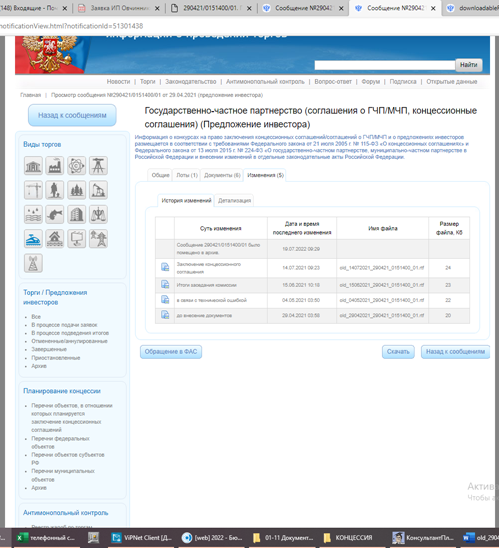 Однако, 05.07.2021 главой МО «Ленский район» было издано распоряжение № 01-04-1232/1 «О принятии решения о заключении концессионного соглашения» с ИП Овчинниковым С.М. сроком на 10 лет и 13 июля 2021 заключено концессионное соглашение № б/н в отношении полигона, находящегося в собственности муниципального образования «Ленский район» (далее – Соглашение). На основании вышеизложенного, по мнению КСО МО «Ленский район», действия как главы МО «Ленский район», так и Уполномоченного органа нарушают требования Федерального закона № 115-ФЗ и содержат признаки нарушения антимонопольного законодательства (ч. 1 ст. 15 Федерального закона от 26.07.2006 № 135-ФЗ «О защите конкуренции» (далее – Федеральный закон № 135-ФЗ)). Материалы по данному факту направлены в УФАС по РС(Я) для проведения соответствующей проверки.Заключенное Соглашение содержит аналогичные нарушения Федерального закона № 115-ФЗ (в редакции от 02.07.2021), Постановления Правительства № 748, установленные при проверке Проекта соглашения.В соответствии со ст. 9 Федерального закона № 115-ФЗ разделом XI Соглашения регламентирован порядок осуществления Концедентом контроля за соблюдением Концессионером условий Соглашения, а также сроков исполнения обязательств. В соответствии с данным порядком на электронную почту, указанную Концессионером в реквизитах Соглашения, Концедент 09.12.2021 направил запрос № 01-09-5183/1 о предоставлении информации по проведенным в 2021 году мероприятиям, направленным на создание объектов Соглашения, с предоставлением подтверждающих документов, ответ на которое получен не был. В дальнейшем Концедент, ссылаясь на смерть Концессионера, контроль за соблюдением условий Соглашения не осуществлял. По мнению КСО МО «Ленский район», данный аргумент Концедента является несостоятельным, поскольку после смерти Концессионера Соглашение не прекратило свое действие в связи с заменой Концессионера (ИП Овчинникова Л.В.). Согласно информации, предоставленной ИП Овчинниковой Л.В. в ходе проведения контрольного мероприятия, обязательства, подлежащие исполнению в 2021 году, Концессионером начали реализовываться в 2022 году, что в соответствии с п. 83 Соглашения свидетельствует о нарушении сроков исполнения обязательств и является существенным нарушением условий Соглашения, за которое, в соответствии с п. 73 Соглашения, он обязан уплатить Концеденту неустойку.7.1.3.	13 июля 2021 заключено концессионное соглашение № б/н с ИП Овчинниковым С.М.Объектом Соглашения является имущество муниципального образования «Ленский район» – полигон, кадастровый номер 14:14:050114:533, площадь – 215 133 кв.м., расположенный по адресу: РС(Я), Ленский район, г. Ленск, на 4 км. автодороги Ленск-Нюя и следующее имущество в составе объекта: Литер Б – здание хозблока, литер б – сени, (веранда), кадастровый номер 14:14:000000:5845, площадь – 24,4 кв.м.; 	дорога, кадастровый номер 14:14:050114:534, площадь – 4 502,8 кв.м.; административное здание (нежилое), кадастровый номер 14:14:000000:5694, площадь – 7,9 кв.м. (далее – Объект соглашения). Предметом Соглашения является обязанность концессионера – ИП Овчинникова Сергея Михайловича (далее – Концессионер), в определенные Соглашением сроки, за свой счет создать, реконструировать и модернизировать Объект соглашения концедента – муниципального образования «Ленский район» (далее – Концедент) и осуществлять деятельность по накоплению, обработке, захоронению (утилизации) отходов, обработке вторичного сырья, без права передачи указанных функций третьим лицам.Соглашением определен перечень имущества, подлежащего созданию Концессионером в составе Объекта соглашения, предполагаемая сметная стоимость и прогнозные сроки реализации которого, отражены в таблице 1.Таблица 1Дополнительным соглашением б/н от 10.02.2022, в связи со смертью Концессионера Овчинникова С.М., в Соглашении, помимо замены Концессионера на доверительного управляющего – ИП Овчинникову Людмилу Владимировну, в нарушение ст. 1038 ГК РФ, ч. 2 ст. 54 Федерального закона № 115-ФЗ изменены существенные условия, а именно:Исключены обязательства Концессионера по созданию объектов на общую сумму 2 800 000,00 руб., которые отражены в таблице 2:Таблица 2Изменены сроки создания объектов Соглашения (таблица 3): Таблица 3Срок действия Соглашения, ранее установленный в соответствии с п. 54 Соглашения от 13.07.2021 на 10 (десять) лет – до 2031 года, дополнительным соглашением сокращен до момента получения свидетельства о праве на наследство по закону, которое получено 22.06.2022 (справка от 23.06.2022 № 926, выданная Нотариальной палатой РС(Я) Ленского нотариального округа, нотариусом Зариповой Е.В.). Изменение существенных условий Соглашения является незаконным, поскольку переход прав в соответствии со ст. 1038 ГК РФ не является основанием для изменения концессионного соглашения. Новый правообладатель просто приобретает все права и обязанности, вытекающие из ранее заключенного концессионного соглашения. Кроме того, согласно ч. 2 ст. 54 Федерального закона № 115-ФЗ (в ред. от 30.12.2021) не допускается изменение существенных условий концессионного соглашения, предусмотренных проектом концессионного соглашения в соответствии с пунктами 1 – 3, 6, 6.2 и 7 части 1 статьи 10 Федерального закона № 115-ФЗ.Аналогичные нарушения ст. 1038 ГК РФ, ч. 2 ст. 54 Федерального закона № 115-ФЗ (в ред. от 11.06.2022) допущены при заключении дополнительного соглашения б/н от 01.07.2022, которое в свою очередь заключено в связи с переходом прав и обязанностей по Соглашению к ИП Овчинниковой Л.В., принявшей наследство. Так, дополнительным соглашением от 01.07.2022 изменены следующие существенные условия Соглашения:1)	К обязательствам Концессионера вновь отнесено создание объектов, ранее исключенных дополнительным соглашением б/н от 10.02.2022, на общую сумму 2 800 000,00 руб. (таблица 2).2)	Срок действия Соглашения вновь изменен – со дня его подписания и до 12.07.2031. На основании вышеизложенного, заключенное Соглашение в силу п. 2 ст. 168 ГК РФ является ничтожным, поскольку заключено с нарушениями требований закона и посягает на публичные интересы, а также права и охраняемые законом интересы третьих лиц.7.1.4.	В ходе проверки бюджетного учета передачи имущества казны в концессию установлено, что в нарушение п. 390.1 Инструкции по применению Единого плана счетов бухгалтерского учета для органов государственной власти (государственных органов), органов местного самоуправления, органов управления государственными внебюджетными фондами, государственных академий наук, государственных (муниципальных) учреждений, утвержденной Приказом Минфина России от 01.12.2010 № 157н (далее – Инструкция № 157н), п. 38 Инструкции по применению Плана счетов бюджетного учета,  утвержденной Приказом Минфина России от 06.12.2010 № 162н (далее – Инструкция № 162н), при передаче имущества казны в концессию в бюджетном учете не была отражена информация о сумме инвестиций (предельный размер расходов) на реконструкцию объекта, предусмотренная концессионным соглашением на забалансовом счете 38 «Сметная стоимость создания (реконструкции) объекта концессии». Данная информация была отражена бухгалтерской операцией от 25.07.2022 (бухгалтерская справка от 25.07.2022 № 00БП-000162). Несвоевременное отражение информации о сумме инвестиций, предусмотренной концессионным соглашением (25.07.2022) повлекло за собой искажение бюджетной отчетности МКУ «КИО» за 2021 год, а именно Баланса главного распорядителя, распорядителя, получателя бюджетных средств, главного администратора, администратора источников финансирования дефицита бюджета, главного администратора, администратора доходов бюджета (ф. 0503130).  Так, в графе 5, по счету 38 «Сметная стоимость создания (реконструкции) объекта концессии» (код строки 310) Справки о наличии имущества и обязательств на забалансовых счетах Баланса главного распорядителя, распорядителя, получателя бюджетных средств, главного администратора, администратора источников финансирования дефицита бюджета, главного администратора, администратора доходов бюджета (далее – Справка в составе Баланса (ф. 0503130)) сумма на конец отчетного периода равна нулю, в то время как должна быть 13 786 000,30 рублей. Искажение по показателю – 100 %.Помимо этого, в нарушение п. 145 Инструкции № 157н при учете объектов в составе имущества казны, переданных по концессионному соглашению (на соответствующих счетах аналитического учета счета 010890000 «Нефинансовые активы, составляющие казну, в концессии») не указаны дополнительные аналитические признаки – контрагент (наименование Концессионера), а также в бухгалтерской справке указаны реквизиты не концессионного Соглашения, а дополнительного соглашения к нему, в то время как дополнительное соглашение является неотъемлемой частью Соглашения, а не отдельным соглашением.8.	Возражения или замечания руководителей, или иных уполномоченных должностных лиц объектов контрольного мероприятия на результаты контрольного мероприятия:На Акт проверки от 15.08.2022 № 01-11/11 МКУ «КИО» МО «Ленский район» в установленный срок – до 24 августа 2022 года, были представлены Замечания от 23.08.2022 № 23-09-1050/22. На представленные Замечания, КСО МО «Ленский район» было подготовлено Заключение от 25.08.2022 № 01-11/13.9.	Выводы:9.1.	Концессионное Соглашение б/н от 13.07.2021 заключено с нарушениями требований закона, посягает на публичные интересы, а также права и охраняемые законом интересы третьих лиц, и в силу п. 2 ст. 168 ГК РФ является ничтожным.Нарушения действующего законодательства, допущенные при передаче объекта – полигона в концессию, находятся в сфере ответственности Уполномоченного органа – МКУ «КИО» МО «Ленский район» и главы муниципального образования «Ленский район» Абильманова Ж.Ж.9.2.	В нарушение п. 390.1 Инструкции № 157н, п. 38 Инструкции № 162н при передаче имущества казны муниципального образования «Ленский район» в концессию, не была отражена информация о сумме инвестиций (предельный размер расходов) на реконструкцию объекта, предусмотренной концессионным соглашением на забалансовом счете 38 «Сметная стоимость создания (реконструкции) объекта концессии», что повлекло за собой искажение бюджетной отчетности МКУ «КИО» за 2021 год.Данное нарушение находится в сфере ответственности главного специалиста отдела учета и отчетности МКУ «КИО» – Стасюк Е.Ю.10.	Предложения (рекомендации):10.1.	МКУ «КИО» МО «Ленский район»:1.	При ведении бюджетного учета имущества казны муниципального образования «Ленский район» соблюдать требования Инструкции № 157н, Инструкции № 162н.2.	Рассмотреть вопрос о привлечении к дисциплинарной ответственности лиц, в сфере ответственности которых находятся выявленные в ходе проведения контрольного мероприятия нарушения.10.2.	КСО МО «Ленский район»:1.	В адрес главы муниципального образования «Ленский район» направить Представление об устранении выявленных нарушений. Приложение:   Перечень законов и иных нормативных правовых актов Российской Федерации, Республики Саха (Якутия), Ленского района, исполнение которых проверено в ходе контрольного мероприятия, на 2 л. в 1 экз.;Перечень актов, оформленных по результатам контрольного мероприятия, на 1 л. в 1 экз.;Перечень пояснений и замечаний объекта контрольного мероприятия к акту, оформленному по результатам контрольного мероприятия и заключений   КСО МО «Ленский район» на пояснения и замечания, на 1 л. в 1 экз.;Протокол об административном правонарушении от 19.08.2022 № 01-22/23 на 7 л. в 1 экз.Руководитель контрольного мероприятияПредседатель                                                                         Гурьянова Г.Б.                                                                                           Приложение № 1                                                                                          к Отчету о результатах                                                                                           контрольного мероприятия                                                                                          от «31» августа 2022 г.                                                                                           № 01-11/14Переченьзаконов и иных нормативных правовых актов Российской Федерации, Республики Саха (Якутия), муниципальных правовых актов муниципального образования «Ленский район», исполнение которых проверено в ходе контрольного мероприятия                                                                                           Приложение № 2                                                                                           к Отчету о результатах                                                                                            контрольного мероприятия                                                                                           от «31» августа 2022 г.                                                                                            № 01-11/14ПЕРЕЧЕНЬактов, оформленных по результатам контрольного мероприятия                                                                                            Приложение № 3                                                                                           к Отчету о результатах                                                                                            контрольного мероприятия                                                                                           от «31» августа 2022 г.                                                                                            № 01-11/14Перечень пояснений и замечаний объекта контрольного мероприятия к акту, оформленному по результатам контрольного мероприятия и заключений   КСО МО «Ленский район» на пояснения и замечанияМУНИЦИПАЛЬНОЕ ОБРАЗОВАНИЕ«ЛЕНСКИЙ РАЙОН»РЕСПУБЛИКИСАХА (ЯКУТИЯ)КОНТРОЛЬНО-СЧЕТНЫЙОРГАН678144, г. Ленск, ул. Ленина 65Тел.:(411-37) 4-66-83Факс (411-37) 4-66-83e-mail: Kontrol_lr@mail.ruМУНИЦИПАЛЬНОЕ ОБРАЗОВАНИЕ«ЛЕНСКИЙ РАЙОН»РЕСПУБЛИКИСАХА (ЯКУТИЯ)КОНТРОЛЬНО-СЧЕТНЫЙОРГАН678144, г. Ленск, ул. Ленина 65Тел.:(411-37) 4-66-83Факс (411-37) 4-66-83e-mail: Kontrol_lr@mail.ru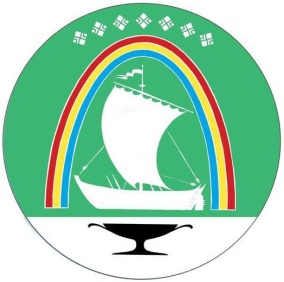 САХАРЕСПУБЛИКАТЫН «ЛЕНСКЭЙ РОЙУОН»МУНИЦИПАЛЬНАЙТЭРИЛЛИИТИНХОНТУРУОЛЛУУР-СУОТТУУРУОРГАН678144, г. Ленскэйк, Ленин уул.,65Тел.:(411-37) 4-66-83Факс (411-37) 4-66-83e-mail: Kontrol_lr@mail.ruСАХАРЕСПУБЛИКАТЫН «ЛЕНСКЭЙ РОЙУОН»МУНИЦИПАЛЬНАЙТЭРИЛЛИИТИНХОНТУРУОЛЛУУР-СУОТТУУРУОРГАН678144, г. Ленскэйк, Ленин уул.,65Тел.:(411-37) 4-66-83Факс (411-37) 4-66-83e-mail: Kontrol_lr@mail.ruСАХАРЕСПУБЛИКАТЫН «ЛЕНСКЭЙ РОЙУОН»МУНИЦИПАЛЬНАЙТЭРИЛЛИИТИНХОНТУРУОЛЛУУР-СУОТТУУРУОРГАН678144, г. Ленскэйк, Ленин уул.,65Тел.:(411-37) 4-66-83Факс (411-37) 4-66-83e-mail: Kontrol_lr@mail.ruСАХАРЕСПУБЛИКАТЫН «ЛЕНСКЭЙ РОЙУОН»МУНИЦИПАЛЬНАЙТЭРИЛЛИИТИНХОНТУРУОЛЛУУР-СУОТТУУРУОРГАН678144, г. Ленскэйк, Ленин уул.,65Тел.:(411-37) 4-66-83Факс (411-37) 4-66-83e-mail: Kontrol_lr@mail.ruот «31» августа 2022 г.№ 01-11/14№Наименование работ, приобретение оборудования, механизмовПредполагаемая сметная стоимость, руб.Прогнозные сроки реализации1Строительство линии электропередач до полигона (отвод земельного участка, получение технических условий, изготовление проекта, получение разрешения на строительство, строительство объекта ввод в эксплуатацию)2 800 000.002021 год2Устройство временной площадки для установки весового контроля486 000.002021 год3Устройство бетонированной площадки и навеса из металлоконструкции под установку весового контроля и установка весового контроля с системой управления6 500 000.002022 год4Установка административно-бытового комплекса600 000.002023 год5Устройство легкого ограждения (260 метров со стороны Батамайской трассы)1 200 000.002021 год6Устройство дезинфекционной ванны800 000.002023 год7Поддержание противопожарной минерализованной полосы1 400 000.002023 годИТОГО:13 786 000.00№Наименование работ, приобретение оборудования, механизмовПредполагаемая сметная стоимость, руб.1Установка административно-бытового комплекса600 000,002Устройство дезинфекционной ванны800 000,003Поддержание противопожарной минерализованной полосы1 400 000,00ИТОГО:2 800 000,00№Наименование работ, приобретение оборудования, механизмовПрогнозные сроки реализации по СоглашениюПрогнозные сроки реализации по Дополнительному соглашению1Строительство линии электропередач до полигона (отвод земельного участка, получение технических условий, изготовление проекта, получение разрешения на строительство, строительство объекта ввод в эксплуатацию)2021 год2022 год2Устройство временной площадки для yстановки весового контроля2021 год2022 год3Устройство легкого ограждения (260 метров со стороны Батамайской трассы)2021 год2022 год№п/пНазвание законов и иных нормативных правовых актов с указанием даты и номера акта1«Бюджетный кодекс Российской Федерации» от 31.07.1998 № 145-ФЗ 2«Гражданский кодекс Российской Федерации» от 26.01.1996 № 14-ФЗ 3Федеральный закон от 06.10.2003 № 131-ФЗ «Об общих принципах организации местного самоуправления в Российской Федерации»4Федеральный закон от 21.07.2005 № 115-ФЗ «О концессионных соглашениях»5Федеральный закон от 26.07.2006 № 135-ФЗ «О защите конкуренции»6Постановление Правительства РФ от 05.12.2006 № 748 «Об утверждении примерного концессионного соглашения в отношении систем коммунальной инфраструктуры и иных объектов коммунального хозяйства, в том числе объектов водо-, тепло-, газо- и энергоснабжения, водоотведения, очистки сточных вод, объектов, на которых осуществляются обработка, утилизация, обезвреживание и размещение твердых коммунальных отходов, объектов, предназначенных для освещения территорий городских и сельских поселений, объектов, предназначенных для благоустройства территорий, а также объектов социального обслуживания граждан»7Постановление Правительства РФ от 31.03.2015 № 300 «Об утверждении формы предложения о заключении концессионного соглашения с лицом, выступающим с инициативой заключения концессионного соглашения»8Приказ Минфина России от 01.12.2010 № 157н «Об утверждении Единого плана счетов бухгалтерского учета для органов государственной власти (государственных органов), органов местного самоуправления, органов управления государственными внебюджетными фондами, государственных академий наук, государственных (муниципальных) учреждений и Инструкции по его применению»9Приказ Минфина России от 06.12.2010 № 162н «Об утверждении Плана счетов бюджетного учета и Инструкции по его применению» 10Приказ Минфина России от 29.06.2018 № 146н «Об утверждении федерального стандарта бухгалтерского учета для организаций государственного сектора «Концессионные соглашения» 11Решение Районного Совета депутатов МО «Ленский район» от 07.07.2021 № 10-5 «Об утверждении Порядка управления и распоряжения имуществом, находящимся в муниципальной собственности муниципального образования «Ленский район» Республики Саха (Якутия)»12Постановление главы муниципального образования «Ленский район» от 20.02.2021 № 01-03-101/1 «Об утверждении Порядка заключения концессионных соглашений в отношении муниципального имущества муниципального образования «Ленский район» Республики Саха (Якутия)»№ актаДата актаТип актаОбъект контроля01-11/1115.08.2022Акт по результатам контрольного мероприятияМКУ «Комитет имущественных отношений муниципального образования «Ленский район» РС(Я)»01-22/2115.08.2022Акт об административном правонарушенииМКУ «Комитет имущественных отношений муниципального образования «Ленский район» РС(Я)»№ документа (исходящий)Дата документаНаименование документа23-09-1050/2223.08.2022Замечания МКУ «КИО» на акт от 15.08.2022 № 01-11/11 по результатам контрольного мероприятия Контрольно-счетного органа МО «Ленский район»01-11/1325.08.2022Заключение Контрольно-счетного органа МО «Ленский район» на замечания МКУ «КИО» МО «Ленский район» от 23.08.2022 № 23-09-1050/22